Attachment ASuperintendent’s Memo #284-22 December 16, 2022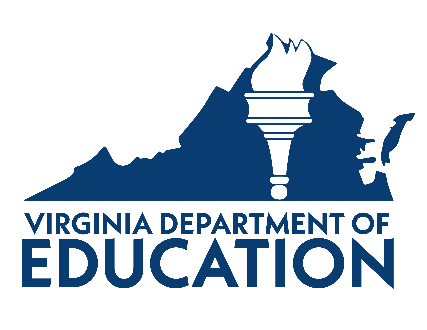 Virginia Inclusive Action Plan Executive Summary: 
 Inclusive Practice Self-Assessment FeedbackAfter reviewing the school division’s summary and action steps of current inclusive practices, the Virginia Department of Education (VDOE) staff members provide the following feedback: Division Rating RubricDivision Name: Date of Survey Completion: Division Rating: Reviewer Name: Date Reviewed: Comments (optional): RatingDefinition1Initiation Phase: At this stage, practices are generally associated with an early stage of inclusive education.As submitted, limited or no development or implementation is evident. Multiple identified areas of need are not addressed in concrete and measurable terms.Follow-up and technical assistance are recommended and required. Contact a VDOE regional team representative and/or Training and Technical Assistance Center (TTAC).2Implementation Phase: At this stage, practices are generally associated with schools that have invested time and effort toward inclusive education, are experiencing some success, but still have more sophisticated or more complex practices to add.As submitted, some development and partial implementation are evident. Several areas of weakness need to be addressed in measurable terms.Technical assistance is encouraged and available upon request. Contact a VDOE regional team representative 
and/or TTAC.3Excellence Advance Phase: At this stage, practices reflect high levels of effectiveness and impact for all students in inclusive environments.Fully developed and partial implementation with evidence of impact shared.No further action required at this time.